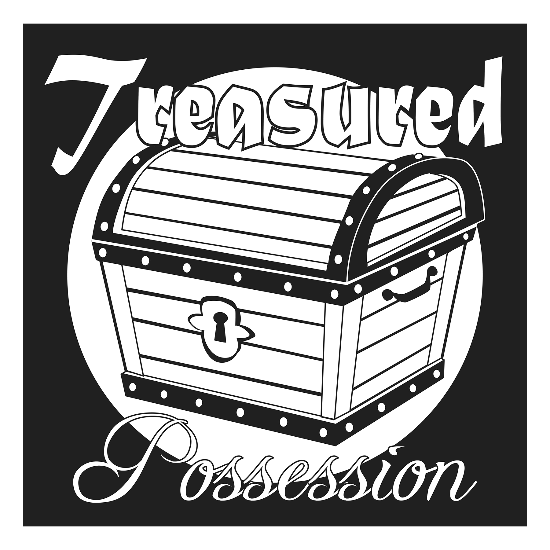 9th Sunday after Pentecost“You are a people holy to the Lord your God. The Lord your God has chosen you to be a people for His treasured possession, out of all the peoples who are on the face of the earth.” Deuteronomy 7:6AS WE GATHER“All things work together for good,” today’s Epistle proclaims, “for those who love God” (Romans 8:28). That means us! But how does it happen that we love God? God predestined, called, justified, and glorified us, all because He loves us. He loved us so much that He “did not spare His own Son but gave Him up for us all” (Romans 8:32). By faith we are part of God’s people. By the grace of God, the Kingdom has been revealed to us like discovered treasure in a field or a pearl of great price, as Jesus teaches in two parables in the Gospel. Although as sinner-saints we may not perfectly endure tribulation, distress, and persecution, on the Last Day, by grace we shall be considered righteous because of all that God has done for us.+ CONFESSION and ABSOLUTION +(LSB, Divine Service, Setting One, pg. 151)+ SERVICE OF THE WORD +HYMN “O Worship the King” (LSB 804, vs. 1-4)KYRIE (LSB, pg. 152-153)HYMN OF PRAISE “This Is the Feast” (LSB, pg. 155)SALUTATION and COLLECT OF THE DAY (LSB, pg. 156)OLD TESTAMENT READING Deuteronomy 7:6-9 (bulletin insert)INTROIT (bulletin insert)EPISTLE Romans 8:28-39 (bulletin insert)ALLELUIA and VERSE (LSB, pg. 156)HOLY GOSPEL Matthew 13:44-52 (bulletin insert)HYMN “Jesus, Priceless Treasure” (LSB 743)SERMON “God’s Treasured Possession”NICENE CREED (LSB, pg. 158)PRAYER OF THE CHURCHRETURNING OF OUR FIRST FRUITSOFFERTORY “What Shall I Render to the Lord” (LSB, pg. 159)+ SERVICE OF THE SACRAMENT +Divine Service and the Close Fellowship of Holy CommunionOur Lord speaks and we listen. His Word bestows what it says. Faith that is born from what is heard acknowledges the gifts received with eager thankfulness and praise. The gifts include the Holy Supper in which we receive His true body and blood to eat and drink. Those welcome to the table acknowledge the real presence of the body and blood of Christ, confess their own sinfulness, and in true faith wish to receive the forgiveness and strength promised through this Holy Sacrament, as instructed … and in unity of faith … with God’s people here in this congregation. It is our sincerest desire that you join in the intimacy of this fellowship. However, if you are not, yet, an instructed and confirmed member-in-good-standing of a congregation of the Lutheran Church-Missouri Synod, please visit with the pastor about such a fellowship before communing. If you wish to come forward for a blessing, you are welcome to join us at the rail to receive such. Please cross your arms in front of you to indicate that desire.COMMUNION LITURGY (LSB, pg. 160-163)DISTRIBUTION        “O Worship the King” (LSB 804, vs. 5-6)“I Love Your Kingdom, Lord” (LSB 651)POST-COMMUNION CANTICLE “Thank the Lord” (LSB, pg. 164)POST-COMMUNION COLLECT (LSB, pg. 166)BENEDICTION (LSB, pg. 166)HYMN “Thine the Amen, Thine the Praise” (LSB 680)FAITH LUTHERAN CHURCH,Rev. Curt Hoover, Rev. Alebachew Teshome,Rev. Craig Fiebiger, Rev. Doug DeWitt2640 Buckner Road, Thompson’s Station, TN  37179, (615) 791-1880www.faithlutheran-tn.org                           All are welcome … 			… Christ is honored.